فرم تقاضای اخذ درس از سایر دانشکدهها/گروهها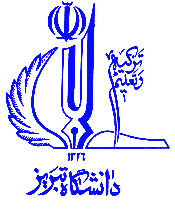 (لطفا تایپ شود)تاریخ تنظیم فرم: 99.01.13دانشکده مهندسی مکانیکمدیر محترم گروه مهندسی  با سلام و احترام،اینجانب آقای/خانم  دانشجوی رشته/گرایش  به شماره دانشجوئی  با توجه به عدم ارائه تداخل دروس ارائه شده  در گروه، متقاضی اخذ دروس ذیل از دانشکده  گروه  میباشم. خواهشمند است در صورت امکان موافقت خود را با اخذ این دروس اعلام فرمایید.                                                                                                امضای دانشجو:                                                                                           	               تاریخ:                 	دانشکده مهندسی مکانیکمعاون محترم آموزشی و تحصیلات تکمیلی دانشکده مهندسی مکانیکبا سلام و احترام،با توجه به بررسی کارنامه کلی دانشجو، انتخاب واحد دروس ردیفهای .. از نظر گروه بلامانع میباشد.                                                                 					امضاء مدیر گروه مهندسی . 									تاریخ:  دانشکده مهندسی مکانیکمعاون محترم آموزشی و تحصیلات تکمیلی دانشکده  مدیر محترم گروه با سلام و احترام،دانشجوی نامبرده متقاضی انتخاب واحد از دروس ارائه شده در آن دانشکده/گروه میباشد. خواهشمند است در صورت امکان موافقت خود را با اخذ دروس فوقالذکر اعلام فرمایید.                                                                                          امضاء معاون آموزشی و تحصیلات تکمیلی دانشکده 					تاریخ: دانشکده/گروه مقصدمعاون محترم آموزش و تحصیلات تکمیلی دانشکده مهندسی مکانیکبا سلام و احترام، با تقاضای انتخاب واحد دروس فوقالذکر دانشجوی نامبرده موافقت میشود  نمیشود .تاریخ، امضاء و مهر مدیر گروه آموزشی                                                  تاریخ، امضاء و مهر معاون آموزشی 